Běhací kufr- posel donáší pojmy - pojem posel musí opsat  		- při opisování není povolen kořen opisovaného slova- zapisovat hádá pojemPojem č.      Písmeno v pojmu18312334243DLE PÍSMEN VYLUŠTI  - TAJENKA (bez diakritiky):Běhací kufr- posel donáší pojmy - pojem posel musí opsat  		- při opisování není povolen kořen opisovaného slova- zapisovat hádá pojemPojem č.      Písmeno v pojmu18312334243DLE PÍSMEN VYLUŠTI  - TAJENKA (bez diakritiky):1Trojúhelník2Kosočtverec3Válec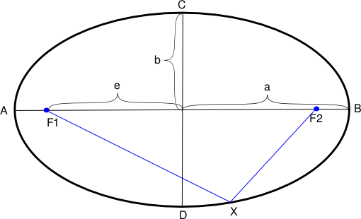 4Elipsa5Osmiúhelník6Kvádr 7Kužel8Koule9Jehlan10Google  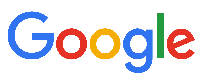 11Hranol